EU IZJAVA O SUKLADNOSTIProizvođač:Lacuna d.o.o. Pustodol Začretski 18 f49223 Sveti Križ ZačretjeIZJAVLJUJEPod isključivom odgovornošću proizvođača da je nova osobna zaštitna oprema, kategorije I minimalni rizici opisana u nastavku:8BERGJ – BERGEN FLEX Radna jakna boja crna i siva (vel.46-64)8BERGB – BERGEN FLEX Radne farmer hlače, boja crna i siva (vel.46-64)8BERGP – BERGEN FLEX Radne hlače, boja crna i siva (vel.46-64)sukladna s odredbama Uredbe (EU) 2016/425 Europskog parlamenta i Vijeća o Osobnoj zaštitnoj opremi  i usklađenim  normama:                      EN ISO 13688:2013Unutarnju kontrolu proizvodnje (modul A), proveo je proizvođač.Sveti Križ Začretje, 17.03.2022.                                                                                                                                                                 Marjana Kobal                                                                                               Voditelj osiguranja kvalitete                                                                                                      U ime Lacuna d.o.o.	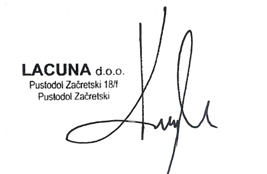 